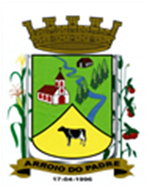 ESTADO DO RIO GRANDE DO SULMUNICÍPIO DE ARROIO DO PADREGABINETE DO PREFEITOMensagem 02 A/2019.ACâmara Municipal de VereadoresSenhor PresidenteSenhores VereadoresVenho no uso desta encaminhar para vossa apreciação o projeto de lei complementar 02/2019.	Após cumprimentá-los quero informar que a presente proposta tem por finalidade atender a solicitação posta na proposição nº 182/2019 da Câmara Municipal de Vereadores.	Na verdade, projeto de Lei Complementar já estava pronto, aguardando espaço na pauta do poder legislativo e estávamos ainda discutindo o início do seu prazo de vigência.	Agora, com a apresentação desta proposição ficou entendido que o Legislativo entende o mesmo que nós do Poder Executivo e deste modo estamos encaminhando para apreciação mais esta proposta legislativa.	Nem sempre foram pedidos os documentos atualizados quanto a comprovação da isenção para o imposto predial e territorial. Em uma auditoria in loco do Tribunal de Contas do Estado fomos advertidos de que ainda que esporadicamente o Município deveria pedir comprovação da situação requerida, inclusive com acompanhamento da fiscalização. Buscamos atender.	O Código Tributário foi adequado, contudo a exigência destes a cada novo exercício nos hoje, na prática, parece exagerada. Mas para abrir mão, entendemos que não podíamos fugir da legalidade por isso, o presente projeto de lei.	Assim, para não exigir os documentos comprobatórios da isenção a cada ano, mas ao mesmo tempo não afrouxar o controle em demasia, fixar-se-á a sua apresentação a cada 04 (quatro) anos e nos demais apenas uma declaração será considerada suficiente, se não ocorreram alterações de finalidade na propriedade. Desta exigência fica facultada a apresentação da Certidão de Registro do Imóvel atualizada.	Por todo exposto aguarda-se o trâmite regular de mais este projeto de lei complementar na expectativa de sua aprovação.	Atenciosamente.Arroio do Padre, 30 de outubro de 2019. Leonir Aldrighi BaschiPrefeito MunicipalAo Sr.Gilmar SchlesenerPresidente da Câmara Municipal de VereadoresArroio do Padre/RSESTADO DO RIO GRANDE DO SULMUNICÍPIO DE ARROIO DO PADREGABINETE DO PREFEITOPROJETO DE LEI COMPLEMENTAR Nº 02, DE 30 DE OUTUBRO DE 2019.Cria o art. 10 A na Lei Complementar nº 22 de 29 de dezembro de 2017. Art. 1º Fica criado por esta por esta Lei Complementar, o art. 10 A da Lei Complementar nº 22 de 29 de dezembro de 2017.Art. 2º A Lei Complementar nº 22 de 29 de dezembro de 2017, que estabelece o Código Tributário do Município de Arroio do Padre, passará a ter vigência acrescida do art. 10 A com a seguinte redação:Art. 10 A Os documentos referidos no art. anterior, exceto se ocorreram mudanças no imóvel, deverão ser apresentados no setor competente da prefeitura a cada 04 (quatro) anos. Nos demais exercícios, requerimento pedindo a isenção e declaração do contribuinte sob as penas da lei, declarando que a sua propriedade continua sendo utilizada em exploração extrativa vegetal, agrícola, pecuária ou agroindustrial como anteriormente informado, suprirá os documentos exigidos.Parágrafo Único: Fica facultado na apresentação dos documentos de que trata o caput, mesmo a cada 4 (quatro) anos, a certidão atualizada do Registro de Imóveis do respectivo imóvel.Art. 3º Esta Lei entra em vigor na data de sua publicação.Arroio do Padre 30 de outubro de 2019.Visto técnico:Loutar PriebSecretário de Administração, Planejamento, Finanças, Gestão e Tributos.Leonir Aldrighi BaschiPrefeito Municipal